REJON V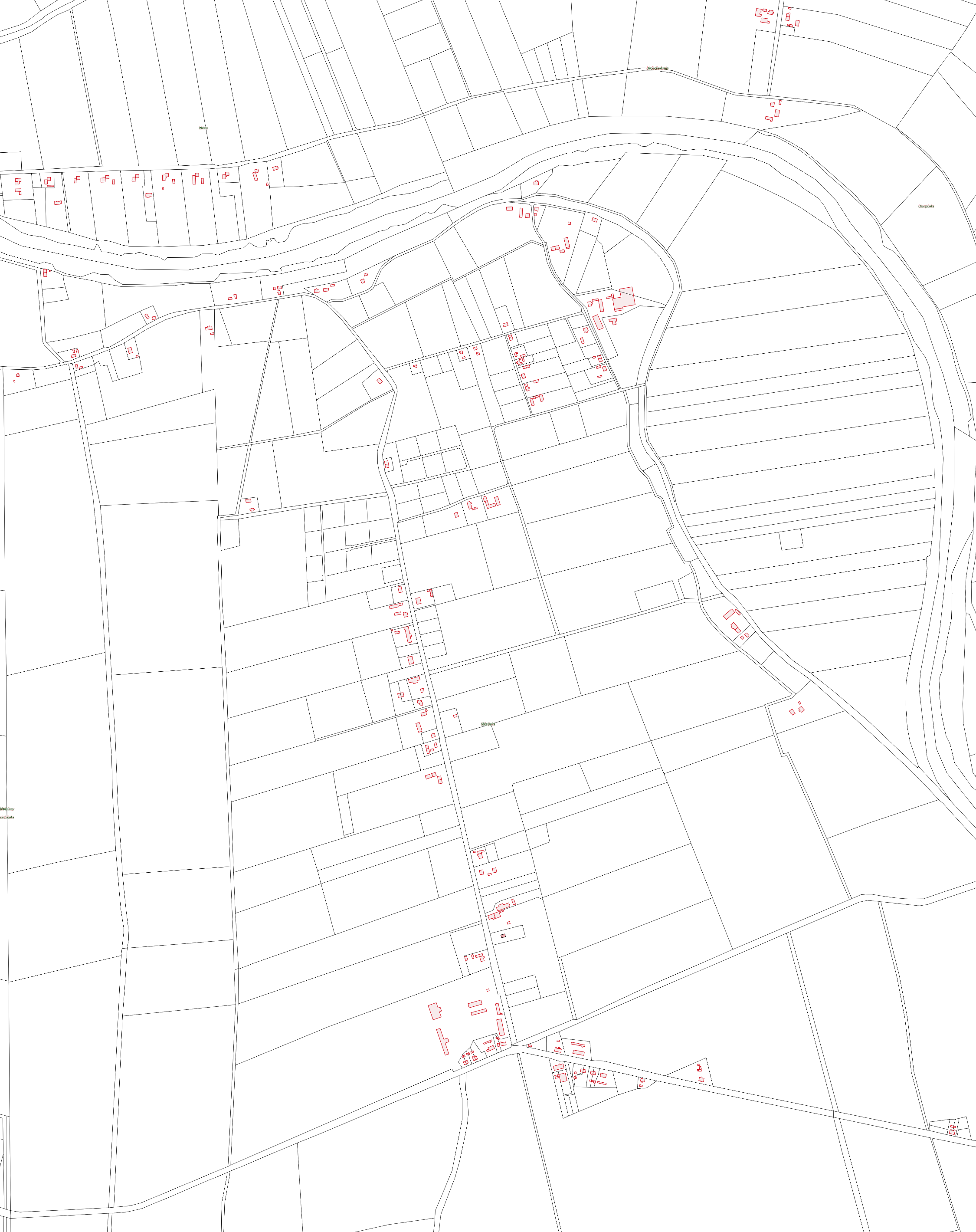 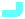 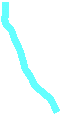 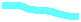 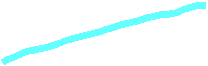 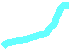 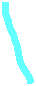 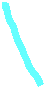 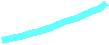 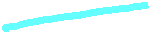 BRONOWO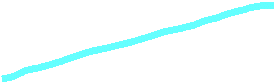 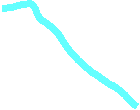 BRONIEWO